Inspiratieweekend HAAK
PPP-kerkdienst HAAK in Piers Stee
zondag 11 februari 2024  10.00 uurThema: Kom ga met ons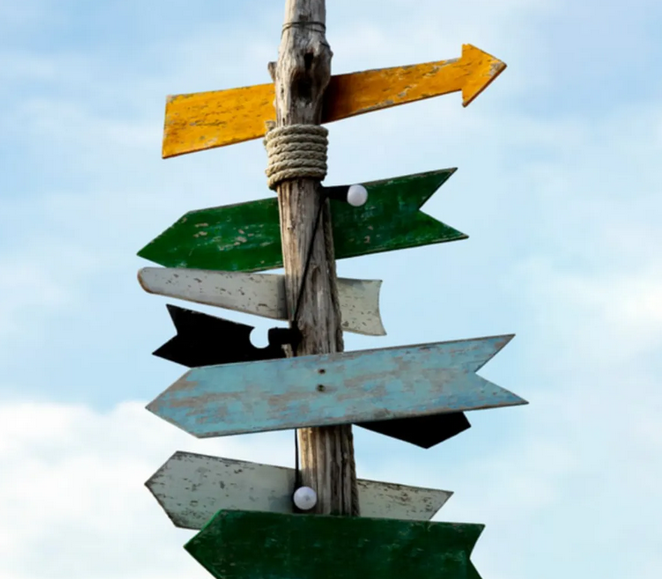 Muziek voor de dienst: Als je wilt gaan reizen (Trinity)https://www.youtube.com/watch?v=RW4BN3sSRt4&t=126sOp reis (Marcel en Lydia)https://www.youtube.com/watch?v=OvlmziahMxI&t=154sWelkom en mededelingenIntochtslied: Psalm 122: 11. Hoe sprong mijn hart hoog op in mij,toen men mij zeide: “Gord u aanom naar des HEREN huis te gaan!Kom ga met ons en doe als wij!”Jeruzalem, dat ik bemin,wij treden uwe poorten in,u, Godsstad, mogen wij ontmoeten!Jeruzalem, van ver aanschouwd,wel saamgevoegd en welgebouwd,o schone stede, die wij groeten.Bemoediging We zijn hier bij elkaar omdat ons leven veilig is 
in Gods handHij doet wat hij beloofd heeft en zorgt voor deze wereld en de mensen erop.Daarom zijn we hier bij elkaar in zijn naamGroetGod groet jullie allemaalHij zegent je door zijn zoon Jezus Christus en met de aanwezigheid van Gods Geest.Inleiding op de dienstGebed Lied: Joh. de Heer 232: 11. "Waarheen, pelgrims, waarheen gaat gij,'t oog omhoog en hand in hand?"Wij gaan op des Konings roepstemnaar ons huis en Vaderland.Over bergen en door dalengaan wij naar die blijde zalen,gaan wij naar die blijde zalenvan Gods huis in 't Vaderland.Gaan wij naar die blijde zalenvan Gods huis in 't Vaderland.Lezing: Psalm 137

Aan de rivieren van Babel,
daar zaten wij treurenden dachten aan Sion.2 Aan de wilgen op de oeverhingen wij onze lieren.3 Daar durfden onze bewakerste vragen om een lied,daar vroegen onze beulen:‘Zing voor ons een vrolijk lied uit Sion.’4 Hoe zouden wij zingeneen lied van de HEERop vreemde grond?Muziek: Boney M. - Rivers of Babylon (1978)https://www.youtube.com/watch?v=jSxQJUv1e8k2x By the rivers of Babylon
There we sat down, yeah, we wept
When we remembered Zion

2x When the wicked carried us away in captivity
Required from us a song
Now how shall we sing the Lord's song
In a strange land?

Yeah, yeah, yeah, yeah, yeah
Let the words of our mouth and the meditations of our heart
Be acceptable in thy sight here tonight
Let the words of our mouth and the meditation of our hearts
Be acceptable in thy sight here tonight2x By the rivers of Babylon...

By the rivers of Babylon (Dark tears of Babylon)
There we sat down (You got to sing a song)
Yeah we wept (Sing a song of love)
When we remembered Zion (Yeah, yeah, yeah, yeah, yeah)
By the rivers of Babylon (Rough bits of Babylon)
There we sat down (You hear the people cry)
Yeah we wept (They need their god)
When we remembered Zion (Ooh, have the power)By the rivers of Babylon (Oh yeah yeah)
There we set down (Oh yeah yeah)
Yeah we wept (Dark tears of Babylon)
When we remembered Zion (Ooh, yeah yeah yeah)
By the rivers of BabylonVerhaal: De ballingschap en de terugkeerLied: Gezang 713: 1,2,3,4,5 (wisselzang)1. Wij moeten Gode zingen halleluja,om alle goede dingen halleluja,al zijn wij vreemdelingen in schande en in scha,Gij zendt uw zegeningen halleluja.2. Hij schenkt de levensadem, Hij geeft de levensgeest,in schande en in schade is Hij nabij geweest,aan al wie Hem aanbaden, aan ieder die Hem vreest,komt Hij, de Heer, te stade, de minsten allermeest.3. Al leeft uw volk verschoven kyrieleison,in ‘t land van vuur en oven, in ‘t land van Babylon,al is de hemel boven voor mensen doof en stom,nog moeten wij U loven met stem en fluit en trom.4. De lier hing aan de wilgen, misericordia,God zal ons niet verdelgen,aan God zij gloria.Zijn woord zal ons genezen, halleluja,zoals het was voor dezenin Galilea.5. Wij moeten Gode zingen halleluja,de Heer van alle dingen die leeft in gloria,met alle stervelingen,niets komt zijn eer te na,wij moeten Gode zingen halleluja.Ontdekplekken- Lier maken, wat is je lievelingslied- Tempel en muren bouwen, wat is jouw mooiste plek- Spel: vastgebonden en vrij, wat maakt je gebonden/vrij- Stenen van hoop beschilderen, wat geeft je hoop
- Oase met water en matzes, kaartjes met levensvragen- Lichjes van Aandacht, voor wie steek jij een lichtje aanLied: Langs beelden van hoop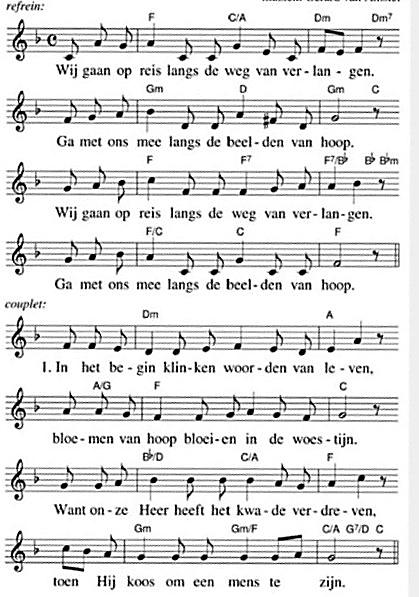 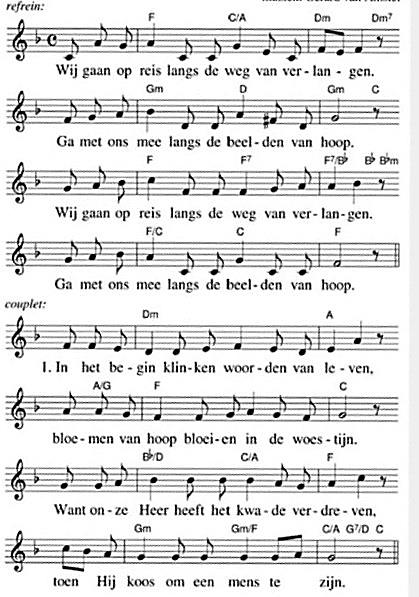 2. Licht uit de hemel! Een stralende morgen
opent voor mensen een vergezicht.
Zo kun je gaan, in vrede geborgen,
dromend een droom van aanstekelijk licht.3. Wie wijst de weg naar de bron van het leven?
Wie is voor ons als een frisse fontein?
Wie zal ons water te drinken geven?
Wie zal het levende water zijn?Ervaringen van bevrijdingLied: Ik stel mijn vertrouwen op de Heer mijn God'k Stel mijn vertrouwen op de Heer, mijn God.Want in zijn hand ligt heel mijn levenslot.Hem heb ik lief, zijn vrede woont in mij.'k Zie naar Hem op en 'k weet: Hij is mij steeds nabij.GebedenKollekteSlotlied: Tussentijds 216: 1,2,3 (mel. gez. 868)

Komen ooit voeten gevleugeld, mij melden de vrede,
daalt over de smeulende aarde de dauw van de vrede,
wordt ooit gehoord uit mensenmonden dat woord: wij zullen rusten in vrede.Dan zal ik huilen en lachen en drinken en slapen
dromen van vluchten en doden en huivrend ontwaken.
Maar niemand vlucht, nergens alarm in de lucht, overal vrede geschapen.Dan zal ik zwaaien naar vreemden, zij zullen mij groeten.
Wie was mijn vijand? Ik zal hem in vrede ontmoeten.
Dan zal ik gaan waar nog geen wegen bestaan – vrede, de weg voor mijn voetenZegenDe Heer zal jullie gelukkig maken en jullie beschermen. De Heer zal bij jullie zijn en voor jullie zorgen. De Heer zal aan jullie denken en jullie vrede geven.’Amen